ФОРМУЛАСЛОВЕСНЕ ФОРМУЛЮВАННЯ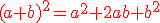 Квадрат суми двох виразів дорівнює квадрату першого виразу плюс подвоєний добуток першого виразу на другий плюс квадрат другого виразу.Приклад:  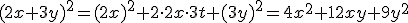 Приклад:  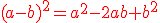 Квадрат різниці двох виразів дорівнює квадрату першого виразу мінус подвоєний добуток першого виразу на другий плюс квадрат другого виразу.Приклад:  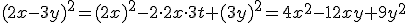 Приклад:  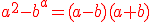 Різниця квадратів двох виразів дорівнює добутку різниці цих виразів і їх суми.Приклад:  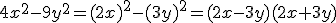 Приклад:  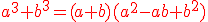 Сума кубів двох виразів дорівнює добутку суми цих виразів на неповний квадрат різниці цих виразів.Приклад:  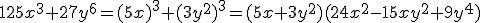 Приклад:  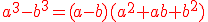 Різниця кубів двох виразів дорівнює різниці цих виразів на неповний квадрат суми цих виразів.Приклад: 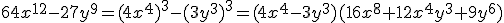 Приклад: 